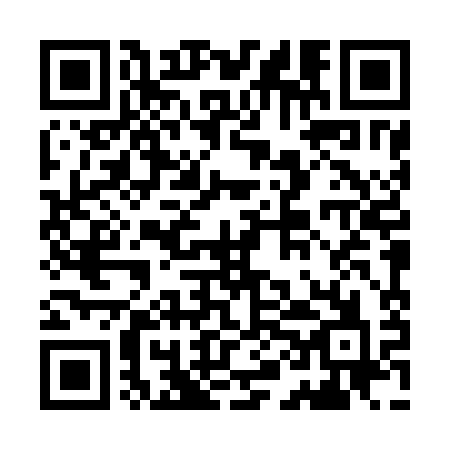 Ramadan times for Aicurzio, ItalyMon 11 Mar 2024 - Wed 10 Apr 2024High Latitude Method: Angle Based RulePrayer Calculation Method: Muslim World LeagueAsar Calculation Method: HanafiPrayer times provided by https://www.salahtimes.comDateDayFajrSuhurSunriseDhuhrAsrIftarMaghribIsha11Mon5:035:036:4212:324:346:236:237:5612Tue5:015:016:4012:324:356:256:257:5813Wed4:594:596:3812:324:366:266:267:5914Thu4:574:576:3612:314:376:276:278:0115Fri4:554:556:3412:314:386:296:298:0216Sat4:534:536:3212:314:396:306:308:0417Sun4:514:516:3112:314:406:316:318:0518Mon4:494:496:2912:304:416:336:338:0719Tue4:474:476:2712:304:426:346:348:0820Wed4:454:456:2512:304:436:356:358:1021Thu4:434:436:2312:294:446:376:378:1122Fri4:414:416:2112:294:456:386:388:1323Sat4:384:386:1912:294:466:396:398:1424Sun4:364:366:1712:284:476:416:418:1625Mon4:344:346:1512:284:486:426:428:1726Tue4:324:326:1312:284:496:436:438:1927Wed4:304:306:1112:284:506:456:458:2028Thu4:284:286:1012:274:516:466:468:2229Fri4:254:256:0812:274:526:476:478:2330Sat4:234:236:0612:274:536:486:488:2531Sun5:215:217:041:265:547:507:509:261Mon5:195:197:021:265:557:517:519:282Tue5:165:167:001:265:567:527:529:303Wed5:145:146:581:255:577:547:549:314Thu5:125:126:561:255:587:557:559:335Fri5:105:106:541:255:597:567:569:356Sat5:075:076:531:256:007:587:589:367Sun5:055:056:511:246:017:597:599:388Mon5:035:036:491:246:018:008:009:409Tue5:015:016:471:246:028:018:019:4110Wed4:584:586:451:246:038:038:039:43